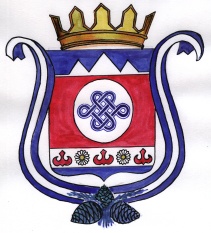 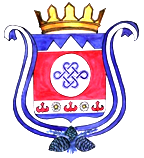 РЕШЕНИЕ                                                                                    ЧЕЧИМ« 26» ноября 2019 года  №  9/4с.ШыргайтаО внесении измененийи дополнений в Устав муниципального образованияШыргайтинское сельское поселениеРуководствуясь Федеральным законом от 06.10.2003 № 131-ФЗ «Об общих принципах организации местного самоуправления в Российской Федерации» Совет депутатов Шыргайтинского сельского поселенияР Е Ш И Л:1. Внести в Устав Шыргайтинского сельского поселения следующие изменения и дополнения: 1)   пункт 16 статьи 4 после слов  «по планировке территории, выдача» дополнить словами «градостроительного плана земельного участка, расположенного в границах поселения, выдача»;   2) часть 3 статьи 12.1 изложить в следующей редакции:                                                 «3. Сход граждан, предусмотренный настоящей статьей, правомочен при участии в нем более половины обладающих избирательным  правом жителей населенного пункта, сход граждан проводится поэтапно в срок, не превышающий одного месяца со дня принятия решения о проведении схода граждан. При этом лица, ранее принявшие участие в сходе граждан, на последующих этапах участия в голосовании не принимают. Решение схода граждан считается принятым, если за него проголосовало более половины участников схода граждан.»;  3)   часть 5 статьи 30 после слов     «финансовыми инструментами» дополнить словами «если иное не предусмотрено Федеральным законом «Об общих принципах организации местного самоуправления в Российской Федерации»;4)  статью 35.1 дополнить частью 6 следующего содержания:«6. К  депутату сельского поселения, представившему недостоверные или неполные сведения о своих доходах, расходах, об имуществе и обязательствах имущественного характера, а также сведения о доходах, расходах, об имуществе и обязательствах имущественного характера своих супруги (супруга) и несовершеннолетних детей, если искажение этих сведений является несущественным, могут быть применены меры ответственности предусмотренные частью 7.3-1 статьи 40 Федерального закона «Об общих принципах организации местного самоуправления в Российской Федерации.»;5)  пункт 16 статьи 37 после слов  «по планировке территории, выдача» дополнить словами «градостроительного плана земельного участка, расположенного в границах поселения, выдача»;  6)  статью 48 дополнить частью 14 следующего содержания:«14. Дополнительным источником официального опубликования, зарегистрированного Устава муниципального образования, муниципального правового акта о внесении изменений в Устав муниципального образования является портал Министерства юстиции Российской Федерации «Нормативные правовые акты в Российской Федерации» (доменные имена – http://pravo-minjust.ru, http://право-минюст. РФ, регистрационный номер сетевого издания – Эл № ФС77-72471  от 05.03.2018).».2. Направить настоящее Решение  на государственную регистрацию в течение 15 дней со дня его принятия.3. Настоящее Решение, после его государственной регистрации, вступает в силу со дня его официального обнародования. Глава муниципального образования Шыргайтинское сельское поселение                                    А.В.Могулчин